АНКЕТАИмя и фамилия....................................................................................................................Адрес....................................................................................................................Телефон и электронная почта.....................................................................................................................Находится ли в жилых помещениях: Газовые обогреватели да / нет Твердотопливные обогреватели (духовка, плита, камин) Детектор дыма нет / да Датчик угарного газа нет / даОхранное оборудование которое подключено к диспетчерской USS / G4S / другие....................................................................................................................Семья знает и соглашается с тем, что их дом/квартиру должен посетить представитель  спасательной службы, который проконсультирует их по вопросам пожарной безопасности и установит детектор или дополнительный детектор дыма, поменяет старые батарейки на новые, при необходимости, установит детектор угарного газа. Спасательная служба свяжется с семьями по телефону и организует домашний визит.
 Заполните пожалуйста форму анкеты и отправляйте по электронной почте:dharma@dharma.ee или передайте представителям союза многодетных семей.
Подпись						Дата.........................................				.......................................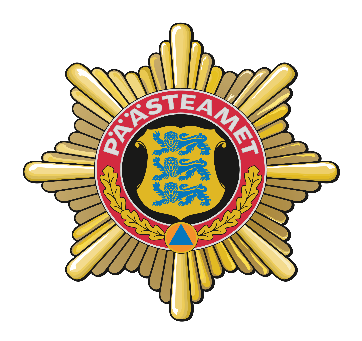 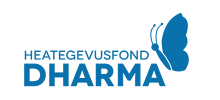 